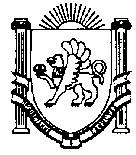 АДМИНИСТРАЦИЯНОВОГРИГОРЬЕВСКОГО СЕЛЬСКОГО ПОСЕЛЕНИЯНИЖНЕГОРСКОГО РАЙОНАРЕСПУБЛИКИ КРЫМ                                                              ПОСТАНОВЛЕНИЕ №224от 21   ноября   2018 г.                                                                               с. НовогригорьевкаПорядке составления и ведения сводной бюджетной росписи бюджета Новогригорьевского сельского поселения Нижнегорского района Республики Крым и Порядке составления и ведения бюджетных росписей главных распорядителей бюджетных средств соответствии с пунктом 1 статьи 217 и пунктом 1 статьи 219.1 Бюджетного кодекса Российской Федерации, приказываю:1. Утвердить Порядок составления и ведения сводной бюджетной росписи бюджета Новогригорьевского сельского поселения Нижнегорского района Республики Крым  (приложение 1 к постановлению).2. Утвердить Порядок составления и ведения бюджетных росписей главных распорядителей средств бюджета Новогригорьевского сельского поселения Нижнегорского района Республики Крым   (приложение 2 к постановлению).3. Настоящее постановление подлежит обнародованию на информационном стенде административного здания сельского совета.4. Настоящее постановление вступает в силу со дня его обнародованияПредседатель Новогригорьевского сельского совета-глава администрации Новогригорьевского сельского поселения                                                            А.М.ДанилинПриложение 1к постановлению администрацииНовогригорьевского сельского поселенияот 21.11.2018г. № 224ПОРЯДОКСОСТАВЛЕНИЯ И ВЕДЕНИЯ СВОДНОЙ БЮДЖЕТНОЙ РОСПИСИБЮДЖЕТА НОВОГРИГОРЬЕВСКОГО СЕЛЬСКОГО ПОСЕЛЕНИЯНИЖНЕГОРСКОГО РАЙОНА РЕСПУБЛИКИ КРЫМ I. Общие положенияПорядок составления и ведения сводной бюджетной росписи бюджета Новогригорьевского сельского поселения Нижнегорского района Республики Крым (далее - Порядок) разработан в соответствии с Бюджетным кодексом Российской Федерации (далее – Кодекс) в целях организации исполнения бюджета Новогригорьевского сельского поселения Нижнегорского района Республики Крым по расходам и источникам финансирования дефицита бюджета Новогригорьевского сельского поселения Нижнегорского района Республики Крым и определяет правила составления и ведения своднойбюджетной росписи бюджета Новогригорьевского сельского поселения Нижнегорского района Республики Крым (далее - сводная бюджетная роспись) Сводная бюджетная роспись составляется сектором по вопросам финансов и бухгалтерского учета администрации Новогригорьевского сельского поселения Нижнегорского района Республики Крым (далее – финансовый орган) в течение 10 рабочих дней после принятия решения о бюджете Новогригорьевского сельского поселения Нижнегорского района Республики Крым  по форме согласно приложению 1 к настоящему Порядку и утверждается председателем Новогригорьевского сельского поселения – главой администрации Новогригорьевского сельского поселения администрации.Лимиты бюджетных обязательств соответствуют показателям сводной бюджетной росписи и утверждаются по форме согласно приложению 1 к настоящему Порядку.В случае принятия решения сельского совета о внесении изменений в решение о бюджете Новогригорьевского сельского поселения Нижнегорского района Республики Крым на текущий финансовый год сектор по вопросам финансов и бухгалтерского учета осуществляет в течение 10 рабочих дней внесение соответствующих изменений в сводную бюджетную роспись.Сводная бюджетная роспись составляется в рублях и включает в себя:3.1. Бюджетные ассигнования по:расходам бюджета Новогригорьевского сельского поселения Нижнегорского района Республики Крым в разрезе кодов классификации расходов бюджета - кодов главных распорядителей бюджетных средств (далее - главные распорядители), разделов, подразделов, целевых статей, групп и подгрупп видов расходов, кодов классификации операций сектора государственного управления (далее КОСГУ);расходам бюджета Новогригорьевского сельского поселения Нижнегорского района Республики Крым, осуществляемым за счет межбюджетных трансфертов, предоставляемых бюджету Новогригорьевского сельского поселения Нижнегорского района Республики Крым из федерального бюджета, бюджета Республики Крымразрезе кодов главных распорядителей, разделов, подразделов, целевых статей групп, подгрупп видов расходов, КОСГУ.3.2. Бюджетные ассигнования по источникам финансирования дефицита бюджета Новогригорьевского сельского поселения Нижнегорского района Республики Крым в разрезе кодов главных администраторов источников финансирования дефицита бюджета Новогригорьевского сельского поселения Нижнегорского района Республики Крым (далее - главные администраторы источников) и классификации источников финансирования дефицита бюджета Новогригорьевского сельского поселения Нижнегорского района Республики Крым, за исключением операций по управлению остатками средств на счетах бюджета.Доведение до главных распорядителей (главных администраторов источников) утвержденных показателей сводной бюджетной росписи (лимитов бюджетных обязательств) осуществляет сектором по вопросам финансов и бухгалтерского учета администрации Новогригорьевского сельского поселения Нижнегорского района Республики Крым по форме согласно приложению 2 к настоящему Порядку, в течение 3 рабочих дней со дня утверждения сводной бюджетной росписи (лимитов бюджетных обязательств)Главные распорядители в течение 5 рабочих дней с даты доведения показателей сводной бюджетной росписи (лимитов бюджетных обязательств) формируют проекты бюджетных росписей в разрезе кодов классификации расходов бюджетов - кодов главного распорядителя, разделов, подразделов, целевых статей, групп и подгрупп видов расходов, КОСГУ в двух экземплярах, один экземпляр возвращается главному распорядителю средств, второй остаетсясекторе по вопросам финансов и бухгалтерского учета администрации Новогригорьевского сельского поселения Нижнегорского района Республики Крым.Ведение сводной бюджетной росписи1. Ведение сводной бюджетной росписи осуществляется сектором по вопросам финансов и бухгалтерского учета администрации Новогригорьевского сельского поселения Нижнегорского района Республики Крым путем внесения изменений в показатели сводной бюджетной росписи.2. Изменение показателей сводной бюджетной росписи осуществляет сектор по вопросам финансов и бухгалтерского учета администрации Новогригорьевского сельского поселения Нижнегорского района Республики Крым в соответствии:с решением о внесении изменений в бюджет Новогригорьевского сельского поселения Нижнегорского района Республики Крым ;со статьей 217 Кодекса;с особенностями исполнения бюджета Новогригорьевского сельского поселения Нижнегорского района Республики Крым, установленными решением о бюджете Новогригорьевского сельского поселения Нижнегорского районаРеспублики Крым .3. Уменьшение бюджетных ассигнований, предусмотренных на исполнение публичных нормативных обязательств, для увеличения иных бюджетных ассигнований без внесения изменений в решение о бюджете Новогригорьевского сельского поселения Нижнегорского района Республики Крым не допускается.4. Внесение изменений в показатели сводной бюджетной росписи в ходе исполнения бюджета Новогригорьевского сельского поселения Нижнегорского района Республики Крым по основаниям, установленным статьей 217 Кодекса и решением о бюджете на текущий финансовый год, осуществляет сектор по вопросам финансов и бухгалтерского учета администрации Новогригорьевского сельского поселения Нижнегорского района Республики Крым на основании предложений главных распорядителей (главных администраторов источников) по форме согласно приложению 3 к настоящему Порядку.случае внесения изменений в сводную бюджетную роспись в связи с поступлением в бюджет Новогригорьевского сельского поселения Нижнегорского района Республики Крым межбюджетных трансфертов, не учтенных в сводной бюджетной росписи, а также остатков средств межбюджетных трансфертов прошлых лет комплект документов главного распорядителя должен содержать копии уведомлений по расчетам между бюджетами (ф 0504817).5. При согласовании предложений по изменению показателей сводной бюджетной росписи сектор по вопросам финансов и бухгалтерского учета администрации Новогригорьевского сельского поселения Нижнегорского района Республики Крым осуществляет внесение соответствующих изменений в сводную бюджетную роспись, утверждает Уведомление об изменении сводной бюджетной росписи по форме согласно приложению 3 к настоящему Порядку и передает ее уполномоченному представителю главного распорядителя на бумажном носителе под роспись. Приложение № 1к порядку составления и ведениясводной бюджетной росписи бюджетаНовогригорьевского сельского поселения Нижнегорского районаРеспублики Крым от 21.11.2018г. № 224Сводная бюджетная роспись бюджета Новогригорьевского сельского поселения Нижнегорского района Республики Крым(лимиты бюджетных обязательств) на  20    годРаздел I. РасходыРаздел II. Источники финансирования дефицита бюджета________________________________________ ___________ ______________________(должность)	(подпись)	(расшифровка подписи)"__" ____________ 20___ г.Приложение № 2к порядку составления и ведениясводной бюджетной росписи бюджетаНовогригорьевского сельского поселения Нижнегорского районаРеспублики Крым от 21.11.2018г. № 224 Показатели сводной бюджетной росписи бюджета Новогригорьевского сельского поселения Нижнегорского района РеспубликиКрым (лимиты бюджетных обязательств)на 20     годпо_______________________________________________________Раздел I. РасходыРаздел II. Источники финансирования дефицита бюджета________________________________________ ___________ ______________________(должность)	(подпись)	(расшифровка подписи)"__" ____________ 20___ г.Приложение 3к порядку составления и ведениясводной бюджетной росписи бюджетаНовогригорьевского сельского поселения Нижнегорского районаРеспублики Крым от 21.11.2018г. № 224 Уведомление об изменении сводной бюджетной росписи№_______от"____" ________________20__г.Главный распорядитель бюджетных средств_____________________________________________________________________БЮДЖЕТНЫЕ АССИГНОВАНИЯ (ЛИМИТЫ БЮДЖЕТНЫХ ОБЯЗАТЕЛЬСТВ)________________________________________ (должность)_________________(подпись)______________________(расшифровка подписи)"__" ____________ 20___ г.Приложение 2к постановлению администрацииНовогригорьевского сельского поселенияот 21.11.2018г. № 224                                                                             ПОРЯДОКСОСТАВЛЕНИЯ И ВЕДЕНИЯ БЮДЖЕТНЫХ РОСПИСЕЙ ГЛАВНЫХРАСПОРЯДИТЕЛЕЙ БЮДЖЕТНЫХ СРЕДСТВ Порядок составления и ведения бюджетных росписей главных распорядителей бюджетных средств (далее – главный распорядитель) разработан в соответствии с Бюджетным кодексом Российской Федерации (далее - Кодекс) и определяет правила составления и ведения бюджетных росписей главных распорядителей бюджетных средств (далее - бюджетная роспись ГРБС).Бюджетная роспись ГРБС составляется на текущий финансовый год в разрезе подведомственных учреждений, кодов классификации расходов бюджетакодов целевых статей, разделов, подразделов, групп, подгрупп и элементов видов расходов, кодов классификации операций сектора государственного управления (далее – КОСГУ).Бюджетная роспись утверждается главным распорядителем в соответствии со сводной бюджетной росписью по соответствующему главному распорядителю по форме согласно приложению 1 к настоящему Порядку.Бюджетная роспись составляется в рублях.Показатели бюджетной росписи по расходам доводятся главным распорядителем до подведомственных распорядителей и (или) получателей бюджетных средств до начала  года.Порядок составления, утверждения и ведения бюджетной росписи главного распорядителя и бюджетной росписи распорядителя бюджетных средств устанавливается соответствующим главным распорядителем в соответствии с требованиями Кодекса и настоящего Порядка.Изменение сводной бюджетной росписи Новогригорьевского сельского поселения Нижнегорского района Республики Крым (далее - сводная бюджетная роспись) служит основанием для внесения главным распорядителем соответствующих изменений в показатели бюджетной росписи.Изменение показателей бюджетной росписи в связи с изменениями показателей сводной бюджетной росписи осуществляется в соответствии с Порядком составления и ведения сводной бюджетной росписи бюджета Новогригорьевского сельского поселения Нижнегорского района Республики Крым.Изменение бюджетной росписи в части КОСГУ, не приводящее к изменению показателей сводной бюджетной росписи бюджета Новогригорьевского сельского поселения Нижнегорского района Республики Крым, осуществляется главным распорядителем на основании письменного обращения распорядителя (получателя) бюджетных средств, находящихся в его ведении.Предложение об изменении бюджетной росписи оформляется Уведомлением об изменении бюджетной росписи по форме согласно приложению 2 к настоящему Порядку.Изменение показателей, утвержденных бюджетной росписью по расходам главного распорядителя в соответствии с показателями сводной бюджетной росписи, без внесения соответствующих изменений в сводную бюджетную роспись бюджета Новогригорьевского сельского поселения Нижнегорского района Республики Крым не допускается.Изменение показателей, утвержденных бюджетной росписью по расходам распорядителя бюджетных средств, без внесения соответствующих изменений в бюджетную роспись главного распорядителя бюджетных средств не допускается.Приложение № 1к порядку составления и ведениясводной бюджетной росписиглавных распорядителей бюджетных средствот 21.11.2018г. № 224УТВЕРЖДАЮРуководитель _____________________________"__" _________ 20__ годБЮДЖЕТНАЯ РОСПИСЬ на 20__ год ____________________________________________________________ (наименование главного распорядителя бюджетных средств)Единица измерения: руб.________________________________________ (должность)_________________(подпись)______________________(расшифровка подписи)"__" ____________ 20___ г.Приложение № 2к порядку составления и ведениясводной бюджетной росписиглавных распорядителей бюджетных средствот 21.11.2018г. № 224УВЕДОМЛЕНИЕ ОБ ИЗМЕНЕНИИ БЮДЖЕТНОЙ РОСПИСИ№__________от «___» _____________20_г.____________________________________________________________(наименование главного распорядителя бюджетных средств)БЮДЖЕТНЫЕ АССИГНОВАНИЯ (ЛИМИТЫ БЮДЖЕТНЫХ ОБЯЗАТЕЛЬСТВ)Единица измерения: руб.________________________________________ (должность)_________________(подпись)______________________(расшифровка подписи)"__" ____________ 20___ г.НаименованиеКод ведомстваРз/ПрЦСРВРКОСГУСумма (рублей)НаименованиеКод ведомстваКлассификация источниковКлассификация источниковКлассификация источниковКлассификация источниковКлассификация источниковСумма ( рублей)финансирования дефицита бюджетафинансирования дефицита бюджетафинансирования дефицита бюджетафинансирования дефицита бюджетафинансирования дефицита бюджетафинансирования дефицита бюджетаНаименованиеКод ведомстваРз/ПрЦСРВРКОСГУ/субКОСГУСумма (рублей)НаименованиеКод ведомстваКлассификация источниковКлассификация источниковКлассификация источниковКлассификация источниковКлассификация источниковСумма (тыс.финансирования дефицита бюджетафинансирования дефицита бюджетафинансирования дефицита бюджетафинансирования дефицита бюджетафинансирования дефицита бюджетафинансирования дефицита бюджетарублей)НаименованиеКод по бюджетной классификацииКод по бюджетной классификацииКод по бюджетной классификацииКод по бюджетной классификацииСумма изменений (+/-)показателяпоказателяразделаподразделацелевойвидаКОСГУразделаподразделацелевойвидаКОСГУстатьирасходов12345Код ГРБСНаименованиеРз/ПРЦСРВРКОСГУСуммараспорядителя(получателя)НаименованиеРазделПодразделаЦелевой статьиВидаКОСГУСумма измененийпоказателярасходов(+/-)